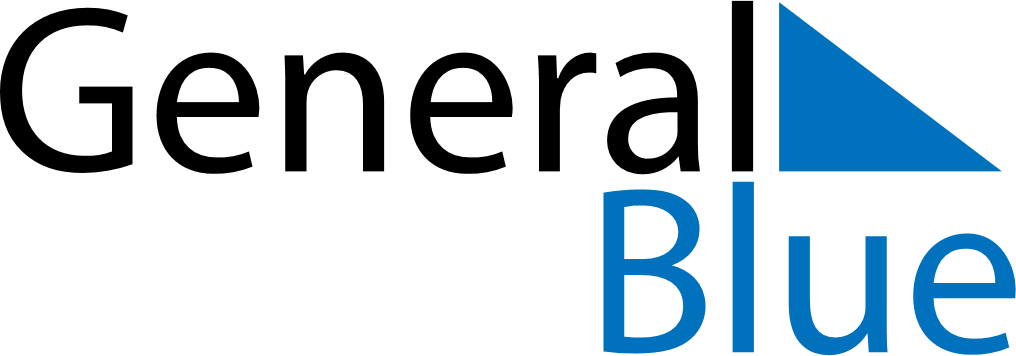 April 2026April 2026April 2026South AfricaSouth AfricaSundayMondayTuesdayWednesdayThursdayFridaySaturday1234Good Friday567891011Easter SundayFamily Day12131415161718192021222324252627282930Freedom Day